关于组织申报2018年省认定软件企业技术中心的通知江苏省工信厅　　jssjxw.jiangsu.gov.cn　　日期：2018-12-03 来源：科技与质量处【字体：大 中 小】 打印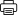 苏工信科技〔2018〕94号各设区市经信委，昆山市、泰兴市、沭阳县经信委（局）：为推进软件与信息服务企业加快技术创新，提升行业发展水平和竞争力，依据《江苏省认定企业技术中心管理办法》（2010年修订），结合软件与信息服务业的特点，将开展2018年（第六批）软件与信息服务业企业技术中心认定工作。有关事项通知如下：一、各设区市经信委科技（质量）处会同软件（信息服务业）处负责省认定软件企业技术中心的遴选和推荐工作。二、申报省认定软件企业技术中心必须具备规定的基本条件（附件1），并按要求编报《江苏省认定软件企业技术中心申请报告》（编写提纲见附件3）和《软件企业技术中心评价材料》（附件4）。三、申报企业结合经营业务主要涉及的领域，按软件企业技术中心分类（共7类，见附件2）对应申报，每个企业只能选择一类。四、请各设区市经信委积极组织属地内（含县、计划单列市）软件企业申报省级企业技术中心，指导企业认真编写《江苏省认定软件企业技术中心申请报告》和《软件企业技术中心评价材料》，对企业申请材料进行审核并出具推荐意见，填写《申报企业基本情况表》（附件5），于2019年1月5日之前将推荐企业的申请材料（纸质共一式两份）和电子文档分别上报我厅科技与质量处、软件与信息服务业处（纸质材料和电子文档各一份）。联系人：科技与质量处             025-83391968        软件与信息服务业处       025-69652627   附件：1、申请企业应具备的基本条件         2、软件企业技术中心分类         3、《江苏省认定软件企业技术中心申请报告》编写提纲         4、软件企业技术中心评价材料         5、2018年江苏省认定软件企业技术中心申报企业基本情况表                                                江苏省工业和信息化厅                                                     2018年12月3日     